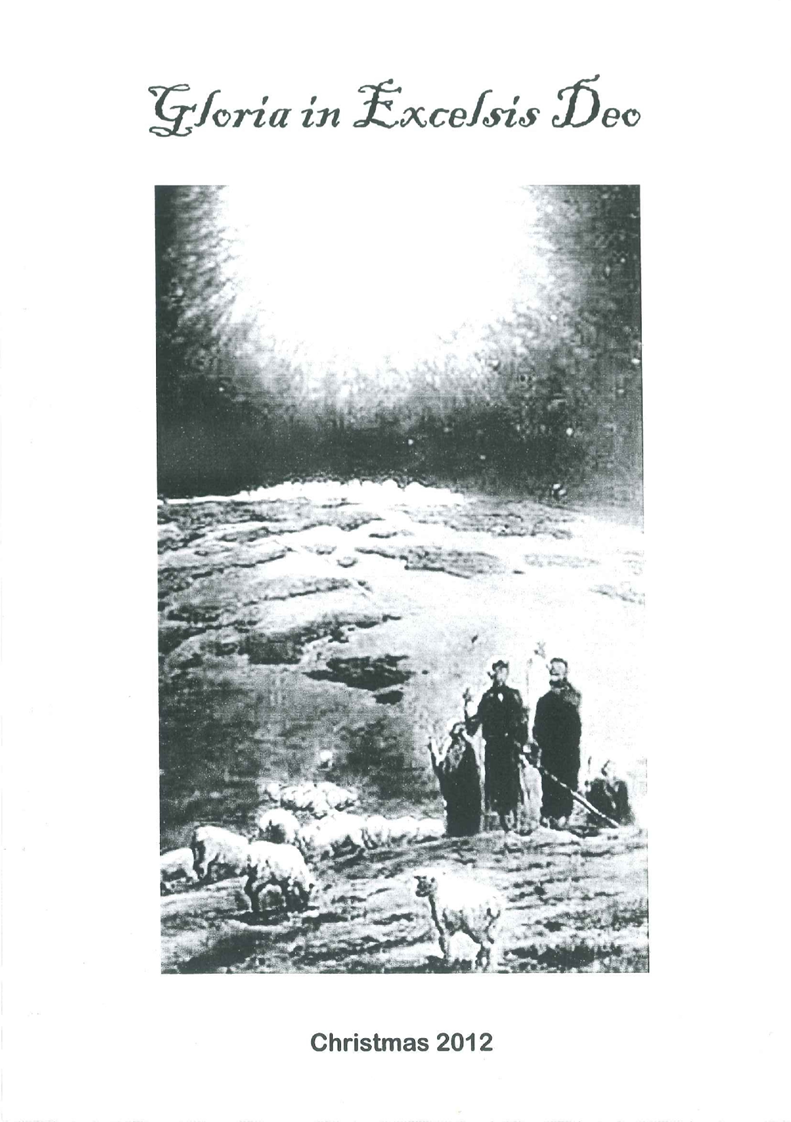 Christmas 2012Singing	Psalm 145: 1I will exalt you, O my God and King,and bless your name forever as I sing.Yes, daily blessing you, I will adoreand praise your holy name for evermore.Great is the LORD, worthy of praise unending;his greatness is beyond all understanding.One age will to the next pro-claim the storyof his great deeds, his acts of might and glory.PrayerWelcomeReading	Isaiah. 48: 17-1917 Thus says the Lord, your Redeemer, The Holy One of Israel: "I am the Lord your God, Who teaches you to profit, Who leads you by the way you should go. 18 Oh, that you had heeded My commandments! Then your peace would have been like a river, And your righteousness like the waves of the sea. 19 Your descendants also would have been like the sand, And the offspring of your body like the grains of sand; His name would not have been cut off Nor destroyed from before Me." Singing	Ps 105:2 and 3Turn to the LORD, who fails us never,and seek his face, his strength, forever.Recall the wonders he has wrought,the righteous judgments he has taught.Remember these, you chosen ones,O Abra’m's offspring, Jacob's sons.He is the LORD, our God unfailing,his judgments everywhere prevailing.He will remember and upholdhis cov’nant made in days of old.The steadfast words of his commanda thousand generations stand.Singing      Hymn 16:1, 4 and 5  O come, O come, Emmanuel, 
 and ransom captive Israel, that mourns in lonely exile here,          until the Son of God appear.    Rejoice! Rejoice! Emmanuel Shall come to thee, O Israel.O come, thou Dayspring from on high and comfort us by drawing nigh; disperse the gloomy clouds of night, and death's dark shadows put to flight. Rejoice! Rejoice! Emmanuel shall come to thee, O Israel.O come, thou who hast David's key, save us, that we eternallyin paradise regained may dwell;      forever shut the gates of hell.Rejoice! Rejoice! Emmanuel shall come to thee, O Israel.Reading  Isaiah 40:1-5       1 "Comfort, yes, comfort My people!" Says your God. 2 "Speak comfort to Jerusalem, and cry out to her, That her warfare is ended, That her iniquity is pardoned; For she has received from the Lord's hand Double for all her sins." 3 The voice of one crying in the wilderness: "Prepare the way of the Lord; Make straight in the desert A highway for our God. 4 Every valley shall be exalted And every mountain and hill brought low; The crooked places shall be made straight And the rough places smooth; 5 The glory of the Lord shall be revealed, And all flesh shall see it together; For the mouth of the Lord has spoken." Singing      Hymn 15      Comfort, comfort now my people; speak of peace: so says our God. Comfort those who sit in darkness, mourning under sorrows load. Cry out to Jerusalem of the peace that waits for them; tell her that her sins I cover and her warfare now is over.For the herald's voice is crying in the desert far and near,calling all men to repentance, since the kingdom now is here.O that warning voice obey!Now prepare for God a way.Let the valleys rise to meet him,And the hills bow down to greet him.Then make straight what long was crooked,Make the rougher places plain.Let your hearts be true and humbleas befits his holy reign.For the glory of the LORDnow on earth is shed abroad,and all flesh shall see the tokenthat his word is never broken.Singing	            Oh, Come, All Ye FaithfulOh, come all ye faithful, joyful and triumphant!Oh, come ye, oh, come ye to Bethlehem;Come and behold him born the king of angels:Oh, come, let us adore him, Oh, come, let us adore him, Oh, come, let us adore him, Christ the Lord.Sing, choirs of angels, sing in exultation,Sing, all ye citizens of heaven above!Glory to God in the highest:Oh, come, let us adore him, Oh, come, let us adore him, Oh, come, let us adore him, Christ the Lord.Yea, Lord, we greet thee, born this happy morning; Jesus, to thee be glory given! Word of the Father, now in flesh appearing! Oh, come, let us adore him, Oh, come, let us adore him, Oh, come, let us adore him, Christ the Lord.Reading	Luke 1: 26 – 2826 Now in the sixth month the angel Gabriel was sent by God to a city of Galilee named Nazareth, 27 to a virgin betrothed to a man whose name was Joseph, of the house of David. The virgin's name was Mary. 28 And having come in, the angel said to her, "Rejoice, highly favored one, the Lord is with you; blessed are you among women!" Reading	John Stott - The AnnunciationSinging                   Hymn 17 : 1 and 3  My soul does magnifythe Lord, for he most highhas shown to me his favour.I praise him with my voice;My spirit does rejoicein him, my God and Saviour.How holy is his name!The Mighty One, he cameAnd showed me his great favour.With mercy he is nearTo all who him rfevere;His love endures forever.Singing                Once in royal David's city

He came down to earth from heaven,
who is God and Lord of all,
and his shelter was a stable,
and his cradle was a stall;
with the poor, the scorned, the lowly,
lived on earth our Savior holy.

And our eyes at last shall see him,
through his own redeeming love;
for that Child who seemed so helpless
is our Lord in heaven above;
and he leads his children on
to the place where he is gone.Singing                   Hymn 21:1 , 5 and 6While shepherds watched their flocks by night,all seated on the ground,an angel of the Lord came downand glory shone around.Then with the angel, all at once, appeared a mighty throng – a glorious heav'nly multitude,all praising God in song:"All glory to our God on high and on the earth his peacefor men to whom he favour showswhich nevermore shall cease."Reading	Luke 2: 2020 Then the shepherds returned, glorifying and praising God for all the things that they had heard and seen, as it was told them. Reading	John 3: 1616 For God so loved the world that He gave His only begotten Son, that whoever believes in Him should not perish but have everlasting life.Reading 	Isaiah 53: 4 and 5 4 Surely He has borne our griefs And carried our sorrows; Yet we esteemed Him stricken, Smitten by God, and afflicted. 5 But He was wounded for our transgressions, He was bruised for our iniquities; The chastisement for our peace was upon Him, And by His stripes we are healed. Singing	Hymn 23:1, 3 and 6   Let us of Christ our Lord and Sav-iour sing,for, though God's equal, though eternal King,he did not to his rightful glory cling.Hallelujah, hallelujah! He bore the weakness of our human frameand he obedient unto death became,for on a cross he died, in bitter shame.Hallelujah, hallelujah!  Let every tongue confess that Christ is King,for he is Lord of all created things.So to the praise of God the Father sing:Hallelujah, hallelujah!Reading	Revelation 1 : 8 and 18aJesus declares of Himself:8a "I am the Alpha and the Omega!18a I am He who lives, and was dead, and behold, I am alive forevermore!”Reading             And the church of all ages confesses of Him that: On the third day He arose from the dead; He ascended into heaven, and sits at the right hand of God the Father almighty; from there He will come to judge the living and the dead.Singing                 Hymn 3 : 4  You are enthroned in glory at God's own right hand,till you from there as judge will on the clouds descend. O Lord, we therefore pray, grant help and vindicationto those who through your precious blood have gained salvation. In everlasting glory add them to the numberof all your saints, O Lord. Your heritage remember!Hymn 68 : 6 and 8 When we hear the trumpet's sound and the dead are raised immortal, we shall see with joy profound how the grave must serve as portal leading past all woe and strifeinto everlasting life.To our God be thanks and praise:he through Christ made us victorious. Be then steadfast all your days;see how death's defeat assures us that in him who comes againall your toil is not in vain.QuizSinging    Thank you Lord, for this year1.Thank you Lord, for this year,With its joy and its sorrow.Thank you, Lord, keep us near,Give us strength for tomorrow.Glory to God, may he guide us on,Guide us on to forever.Thank you Lord, for this year,With its joy and its sorrow.2.Thank you Lord, for this day,For your blessings abounding.Thank you Lord, with us stay,Hear our praises resounding.Glory to God, may he guide us on,Guide us on to forever.Thank you Lord, for this day,For your blessings abounding.General Business and Announcements Closing PrayerSinging                      Hymn 67:1, 2, 6 and 7 Come Lord Jesus Maranatha
pray the Spirit and the Bride.Come upon the clouds of heavenWith your angels at your side.Maranatha! Come, Lord Jesus!Evermore with us abide.Come, O Lord, with pow’r and gloryand descend before our eyeswhen the sounding of the trumpetshall re-echo through the skiesand the voice of your archangelshall command the dead to rise.Then let your refining Spiritus with flaming ze3al endue.May we wait with eager longingfor your promise to come true when you, Lord, with fire from heavenall creation will renew..No one knows the day or momentwhen the Bridegroom shall appear.Let us then be ever watchful;may our lamps be bright and clear.Maranatha! Come, Lord Jesus!Your great day is drawing near.Reading 
Reading    John Stott - BethlehemLuke 2: 13 and 1413 And suddenly there was with the angel a multitude of the heavenly host praising God and saying:    14 "Glory to God in the highest, And on earth peace, goodwill toward men!" Suddenly a great company of the heavenly host appeared with the angel, praising God and saying, "Glory to God in the highest heaven, and on earth peace to those on whom his favour rests."